Тридцать четвертая  сессия Собрания депутатов муниципального образования «Килемарский муниципальный район» Республики Марий Эл пятого созываРЕШЕНИЕСобрания депутатов муниципального образования «Килемарский муниципальный район»от 11 июня 2014 годаО присвоении звания «Почетный гражданин муниципального образования «Килемарский муниципальный район»	В соответствии с  решением от 18.10.2006 №236 «Об утверждении Положения о звании «Почетный гражданин муниципального образования «Килемарский муниципальный район» Собрание депутатов муниципального образования «Килемарский муниципальный район»  р е ш а е т:	1. Присвоить звание Почетный гражданин муниципального образования «Килемарский муниципальный район» следующим жителям Килемарского муниципального района: Халтурину Александру Павловичу - жителю Ардинского сельского поселения;Шалагиной Галине Евгеньевне - жительнице Нежнурского сельского поселения;Луничкину Александру Николаевичу - жителю Килемарского городского поселения.2.Решение вступает в силу со дня его подписания. Глава муниципального  образования«Килемарский Муниципальный район»,          председатель Собрания депутатов                             Н.Сорокинпгт Килемары, 2014№323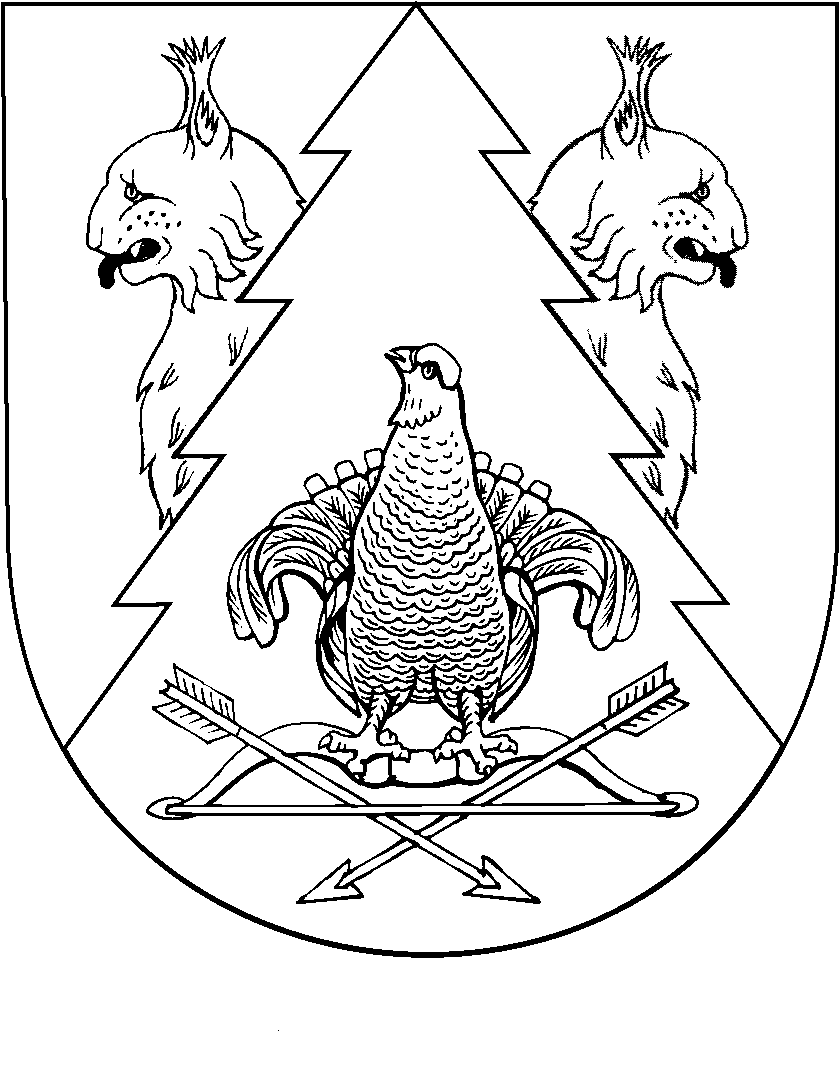 